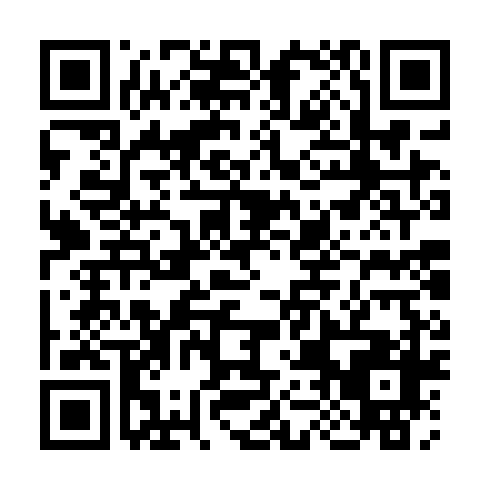 Prayer times for Burnt Point - Gull Island - Northern Bay, Newfoundland and Labrador, CanadaWed 1 May 2024 - Fri 31 May 2024High Latitude Method: Angle Based RulePrayer Calculation Method: Islamic Society of North AmericaAsar Calculation Method: HanafiPrayer times provided by https://www.salahtimes.comDateDayFajrSunriseDhuhrAsrMaghribIsha1Wed4:015:4312:596:038:169:592Thu3:585:4212:596:048:1710:013Fri3:565:4012:596:048:1910:034Sat3:545:3912:596:058:2010:055Sun3:515:3712:596:068:2110:086Mon3:495:3512:596:078:2310:107Tue3:475:3412:596:088:2410:128Wed3:455:3212:596:098:2610:149Thu3:425:3112:596:098:2710:1610Fri3:405:3012:596:108:2810:1811Sat3:385:2812:596:118:3010:2012Sun3:365:2712:596:128:3110:2213Mon3:345:2612:596:138:3210:2514Tue3:325:2412:596:138:3410:2715Wed3:305:2312:596:148:3510:2916Thu3:275:2212:596:158:3610:3117Fri3:255:2112:596:168:3710:3318Sat3:235:1912:596:168:3910:3519Sun3:215:1812:596:178:4010:3720Mon3:195:1712:596:188:4110:3921Tue3:185:1612:596:198:4210:4122Wed3:165:1512:596:198:4310:4323Thu3:145:1412:596:208:4510:4524Fri3:125:1312:596:218:4610:4725Sat3:105:1212:596:218:4710:4926Sun3:085:1112:596:228:4810:5127Mon3:075:1012:596:238:4910:5328Tue3:055:101:006:238:5010:5529Wed3:045:091:006:248:5110:5530Thu3:045:081:006:248:5210:5631Fri3:045:071:006:258:5310:57